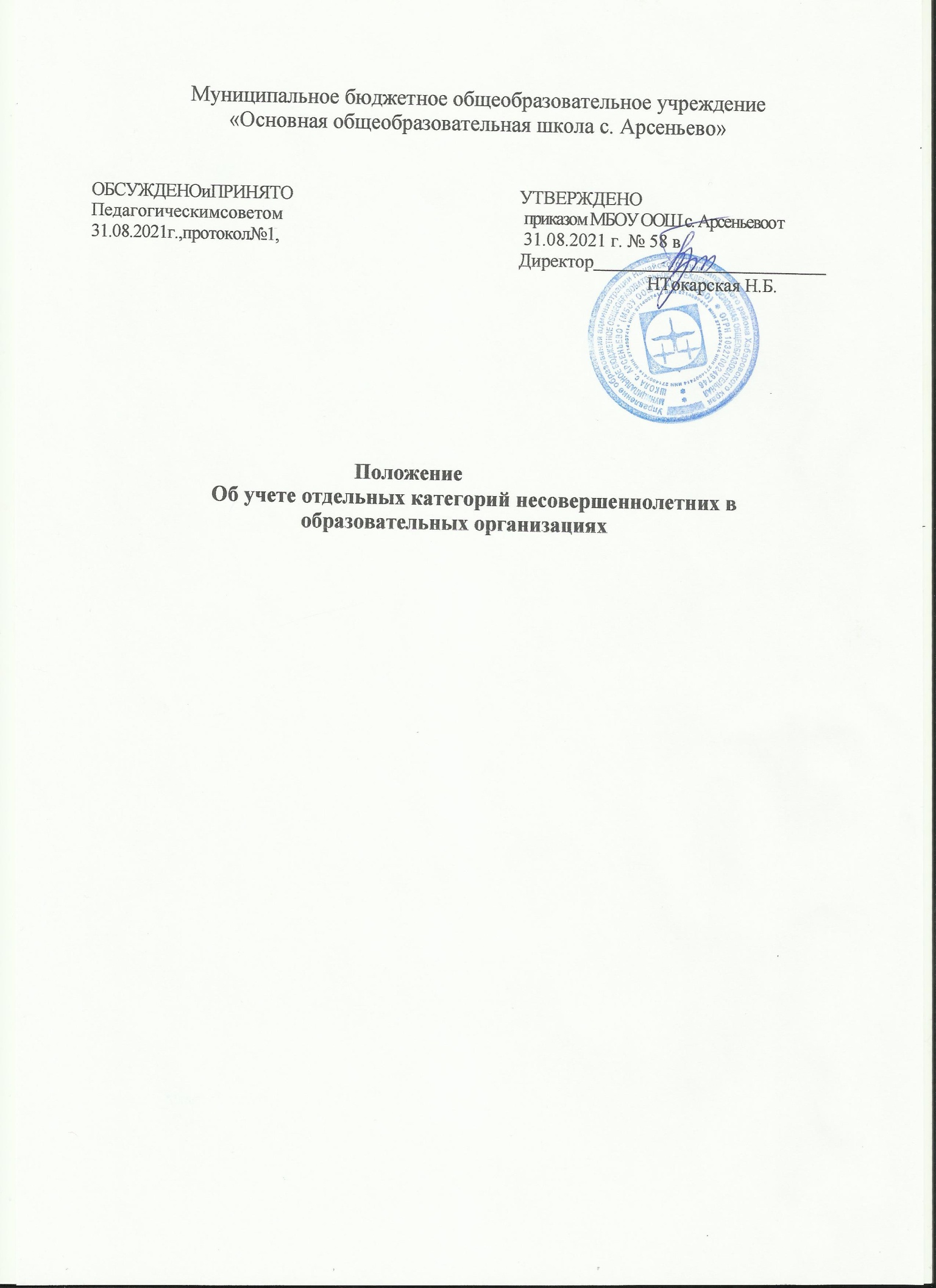 I. Общие положения1.1.	 Положение	об	учете	отдельных	категорийнесовершеннолетних	в	МБОУ ООШ с. Арсеньево	разработанноевсоответствиисФедеральнымзакономот29декабря 2012г.№ 273-ФЗ«ОбобразованиивРоссийскойФедерации»,Федеральным закономот24июня1999г.№120-ФЗ«Обосновахсистемыпрофилактики безнадзорностииправонарушенийнесовершеннолетних»(далее – Федеральный закон	№120-ФЗ),   Федеральным	законом	от	24	июля    1998г.	№124-ФЗ «ОбосновныхгарантияхправребенкавРоссийскойФедерации,иными нормативнымиправовымиактамиРоссийскойФедерации,регламентирующими вопросы обеспечения    прав	и	законных    интересов    несовершеннолетних, профилактики	их    безнадзорности    и	правонарушений,    определяет    порядок организацииучетаотдельныхкатегорийнесовершеннолетнихвобразовательных организациях(далее–учет).	Индивидуальная 	профилактическая	работа снесовершеннолетними,вотношениикоторыхорганизованучетвобразовательных организациях,осуществляется сприменение	Методических рекомендацийповопросамсовершенствованияиндивидуальнойпрофилактической работысобучающимисясдевиантнымповедением(письмоМинистерства образования и наукиРоссийскойФедерацииот28апреля2016г. № АК-923/07).1.2.Основнойцельюучетаотдельныхкатегорийнесовершеннолетних в	образовательных	организациях	является	формирование	полной идостовернойинформациионесовершеннолетних,подлежащихучету,обеспечение ею       внутренних       и       внешних       пользователей,а	также       анализ ииспользованиеданнойинформациидляпринятияуправленческихрешений, направленных	на     организацию	защиты	прав     и	законных     интереснесовершеннолетних,профилактикисовершенияимиправонарушений,устранение причини условий, способствующихихбезнадзорностииправонарушениям.1.3.Основнымизадачамиучетаотдельныхкатегорийнесовершеннолетних в образовательныхорганизациях являются:обеспечениевыявлениянесовершеннолетних,нуждающихсявоказании помощи,социально-педагогическойреабилитации,организацииснимиработы попредупреждениюсовершенияимиправонарушенийи(или)антиобщественных действий;систематизацияинформациионесовершеннолетних,подлежащихучету, необходимой	для	организации	индивидуальной	профилактической	работы, деятельности       по       профилактике	безнадзорности	и	правонарушений несовершеннолетних(далее – профилактика);обеспечение анализа информациионесовершеннолетних,подлежащихучету; определениеоснованийиприоритетныхнаправленийплановойработыпопрофилактикеи индивидуальнойпрофилактической работе;обеспечение контроля и оценкиэффективности деятельности по профилактике ииндивидуальной профилактическойработе.1.4.Основнымтребованием,предъявляемымкорганизацииучета,является актуализацияданных,определяющихколичественныйсоставнесовершеннолетних (приложение№1),атакжекачественныехарактеристикиихстатусаипроводимой снимиработы,ввозможнокороткиесроки(неболеетрехрабочихднейсмомента поступленияинформации).Формированиеииспользованиеданныхучетаосуществляетсяссоблюдением требованийобеспеченияконфиденциальности изащитыперсональныхданных.1.5.Организацияучетарегламентируетсялокальныминормативнымиактами образовательныхорганизацийиобеспечивается(втомчислевчастипринятия решенияопостановкенаучет(снятиисучета)руководителемобразовательной организацииилисоответствующимуполномоченнымструктурнымподразделением либоколлегиальным органом (например, советомпрофилактики).1.6.	Ведение	учета, а	также	формирование	наблюдательных	дел, несовершеннолетних,подлежащихучету(приихналичии),осуществляется социальнымпедагогомобразовательнойорганизации,авслучаяхегоотсутствия, инымлицом,накотороеруководителемобразовательнойорганизациивозложены обязанностиповедению учета.1.7.Контрользаведениемучета,оценкаэффективностидеятельности попрофилактике,индивидуальнойпрофилактическойработеосуществляется руководителемобразовательнойорганизации,атакжелицом,накоторое руководителемобразовательнойорганизациивозложены указанныеобязанности.1.8.Врамкахосуществленияфедеральногостатистическогонаблюдения данныеучета(приложение№2)нереже1разавтечениеучебногогода направляютсяруководителемобразовательнойорганизациивтерриториальную (муниципальную) комиссиюподеламнесовершеннолетних и защитеихправ.II. Категории несовершеннолетних, подлежащихучету в образовательных организациях2.1.Вобразовательныхорганизацияхучетуподлежатследующиекатегории несовершеннолетних:а)отнесенныеккатегориямлиц,предусмотреннымпунктом1статьи5 Федеральногозакона№120-ФЗ,вотношениикоторыхорганыиучреждения системыпрофилактикипроводятиндивидуальную профилактическую работу;б)поставленные	на	учет	с	согласияруководителя	образовательной организации,нуждающиесявсоциально-педагогическойреабилитации,оказании иныхвидовпомощи,организацииснимиработыпопредупреждениюсовершения имиправонарушенийи(или)антиобщественныхдействий(пункт2статьи5 Федеральногозакона№ 120-ФЗ),втомчислесоответствующиерешениямогут применять в отношении следующихкатегорий:вовлеченныевкриминальныесубкультуры,объединенияантиобщественной направленности;проявляющие	признаки	девиантного, деструктивного	поведения, аутоагрессии;систематическипропускающиепонеуважительнымпричинамзанятия в образовательныхорганизациях;систематически(неоднократновтечениешестимесяцев)допускающие неисполнениеилинарушениеуставаобразовательнойорганизации,правил внутреннегораспорядка,правилпроживаниявобщежитияхиинтернатах ииныхлокальныхнормативныхактовобразовательной организации;совершившиесамовольныеуходыизсемей,образовательныхорганизаций с круглосуточнымпребыванием несовершеннолетнихииные.III. Основания дляучетанесовершеннолетних в образовательныхорганизациях3.1.Учетвключаетосуществлениеобработки(получение,сбор,запись, систематизация,накопление,хранение,уточнение(обновление,изменение), использования, передачи	(распространение,	предоставление,	доступ), обезличивания,          блокирования,	удаления,          уничтожения          данных онесовершеннолетнемиорганизациииндивидуальнойпрофилактическойработы в егоотношении, втомчислес использованиеминформационныхсистем.3.2.Основаниямидляорганизацииучетанесовершеннолетних,указанных вподпункте«а»пункта2.1Примерногоположения,являютсясведения, поступившиеизоргановиучрежденийсистемыпрофилактики,оботнесении ихккатегориямлиц,установленнымпунктом1статьи5Федеральногозакона №120-ФЗ,и(или)постановлениетерриториальной(муниципальной)комиссии поделамнесовершеннолетнихизащитеихправспоручениемоборганизации индивидуальнойпрофилактическойработывотношении несовершеннолетнего.3.3.Основаниемдляучетанесовершеннолетних,указанныхвподпункте«б» пункта2.1Примерного положения,всоответствиислокальным нормативнымактом образовательнойорганизацияявляетсярешениеруководителяобразовательнойорганизации	или	уполномоченного	структурного	подразделения либоколлегиальногооргана образовательнойорганизации.3.4.	Общим	основанием	для	учета	несовершеннолетних,указанных впункте2.1Примерногоположения,всоответствииспунктом5статьи6 Федерального	закона	№120-ФЗ     является     утвержденное	руководителем образовательнойорганизациизаключениепорезультатампроведеннойпроверки жалоб, заявленийилидругихсообщений(приложение№ 3).IV. Порядок учетанесовершеннолетних в образовательныхорганизациях4.1.Поступившиевобразовательнуюорганизациюизоргановиучрежденийсистемыпрофилактикисведенияоботнесениинесовершеннолетнихккатегориям лиц,установленнымпунктом1статьи5Федеральногозакона№120-ФЗ, постановления	территориальной	(муниципальной)	комиссии	по	делам несовершеннолетних	и	защите    их	прав	с	поручениями	об    организации индивидуальнойпрофилактическойработывотношениинесовершеннолетних срезолюциейруководителяобразовательнойорганизации «Дляпостановкинаучет» незамедлительнопередаютсялицу,ответственномузаведениеучета,длявнесения ввозможнокороткиесроки(неболеетрехрабочихднейсмоментарегистрации информациивобразовательнойорганизации)вЖурналучетаотдельныхкатегорий несовершеннолетних     обучающихся,     в     отношении     которых     проводится индивидуальная    профилактическая    работа    в    образовательной    организации (приложение№4)(далее–Журналучета),атакжедляобеспечениянаправления втерриториальную(муниципальную)комиссиюподеламнесовершеннолетних изащите ихправ(приналичиинеобходимости)предложенийврамкахкомпетенции иимеющихсявобразовательнойорганизациивозможностейдлявключения вмежведомственныепланы(программы)индивидуальнойпрофилактической работы,утверждаемыетерриториальной(муниципальной)комиссиейподелам несовершеннолетнихизащите ихправ(в случае ихразработки).Ведение	Журнала	учета	может	осуществляться	на	бумажном илиэлектронномносителе.Датой	постановки	несовершеннолетнего	на	учет	в	образовательной организации вуказанном случае является датафиксациисведений в Журналеучета.4.2.Вслучаепоступлениявобразовательнуюорганизациюинформации овыявлениинесовершеннолетних,указанныхвподпункте«б»пункта2.1 Примерногоположения,вслучаенепосредственноговыявлениясотрудниками образовательнойорганизацииуказанныхнесовершеннолетних,социальныйпедагог, педагог-психологобразовательнойорганизации,либоклассныйруководитель обучающегосянесовершеннолетнеговсоответствиислокальнымнормативным актомобразовательнойорганизациянаправляютруководителюобразовательной организации	или	в	уполномоченное	структурное	подразделение либо	коллегиальный     орган	образовательной     организации     обоснованное представлениеонеобходимостиучета несовершеннолетнего(приложение№5).Представлениеонеобходимостиучетанесовершеннолетнихрассматривается руководителемобразовательнойорганизацииилиуполномоченнымструктурным подразделениемлибоколлегиальныморганомобразовательнойорганизации не позднеедесяти днейс моментаегополучения.Порезультатамрассмотренияуказанногопредставленияможетбыть вынесено одно из следующихрешений:обучетенесовершеннолетнегоиорганизациисниминдивидуальной профилактическойработы,направленнойнаустранениепричин,послуживших егооснованием;онецелесообразностиучета несовершеннолетнего;онецелесообразностиучетанесовершеннолетнегоиоборганизацииконтроля за	его	поведением	со	стороны	классного	руководителя,иного	педагога образовательной организации (куратора).Вслучаепринятиярешенияопостановкенесовершеннолетнегонаучет иорганизациисниминдивидуальнойпрофилактическойработы,направленной на	устранение	причин, послуживших	его	основанием, информацияонесовершеннолетнем,подлежащемучету,передаетсялицу,ответственному заведение учета,для внесения в Журнал учета.Решениеруководителяобразовательнойорганизацииможетоформляться приказом,распоряжением,либо	наложением	резолюции	на	представление онеобходимостиучета несовершеннолетнего.Решениеуполномоченногоструктурногоподразделениялибоколлегиального органаобразовательнойорганизацииможетоформлятьсяввидепротокола заседаниялибовинойформевсоответствиислокальнымнормативнымактом, определяющим	порядок	деятельности	указанного	подразделения либооргана.4.3.Всоответствиислокальныминормативнымиактамиобразовательных организаций,регламентирующимиорганизациюучета,порядокпринятиярешений обучетенесовершеннолетних,указанныхвподпункте«а»пункта2.1Примерного положения,вслучаях,установленныхпунктом4.1Примерногоположения,может включать	процедурурассмотрения	представления	о	необходимости	учета несовершеннолетних	уполномоченным	структурным	подразделением либоколлегиальныморганомобразовательнойорганизации,установленную пунктом4.2Примерногоположения,дляобеспеченияколлегиальностивыработки перечняэффективныхпрофилактическихиреабилитационныхмероприятий в отношении несовершеннолетнего.4.4.Решениеобучетенесовершеннолетнеговвозможнокороткиесроки (неболеетрехрабочихднейсмоментаосуществленияучета)доводится досведения:родителей (законныхпредставителей)несовершеннолетнего;руководителяобразовательнойорганизации(вслучаепринятиярешения уполномоченнымструктурнымподразделениемлибоколлегиальныморганом образовательной организации);классногоруководителя несовершеннолетнегообучающегося;представителя	органа	или	учреждения	системы	профилактики, представившего сведениявобразовательную организацию;территориальной(муниципальной)комиссииподеламнесовершеннолетних изащите ихправ;иныхоргановиучрежденийсистемыпрофилактики(привыявлении необходимостиорганизации взаимодействия).4.5.Вотношениинесовершеннолетних,указанныхвподпункте«а»пункта2.1 Примерногоположения,индивидуальнаяпрофилактическаяработаосуществляется образовательной	организацией	во	взаимодействии	с	иными	органами иучреждениямисистемыпрофилактикисогласномежведомственнымпланам (программам)     индивидуальной     профилактической     работы,	утвержденным территориальной(муниципальной)комиссиейподеламнесовершеннолетних изащитеихправ,иливрамкахисполненияпостановленийтерриториальной (муниципальной)комиссииподеламнесовершеннолетнихизащитеихправ ореализацииконкретных мерпо защите правиинтересов детей.4.6.Вотношениинесовершеннолетних,указанныхвподпункте«б»пункта2.1 Примерногоположенияиндивидуальнаяпрофилактическаяработа,направленная наустранениепричин,послужившихоснованиемдляихучета,проводится согласнопланам,программамиинымдокументаминдивидуальногопланирования работы	в	отношении	несовершеннолетнего, утвержденных	руководителем образовательнойорганизации.Поинициативеобразовательнойорганизации такжевиндивидуальнойпрофилактическойработемогутучаствоватьиныеорганы иучреждения системыпрофилактики.4.7.Вотношениивсехкатегорийнесовершеннолетних,подлежащихучету в	образовательной	организации, формируются	наблюдательные	дела. К наблюдательномуделунесовершеннолетнегоприобщаются:документы,содержащиесведения,послужившиеоснованиемдляучета несовершеннолетнего;сведения	об	информировании	родителей	(законных	представителей) несовершеннолетнегоопостановке егона учет;справкаобустановочныхданныхнесовершеннолетнего;акт о закреплении куратора заобучающимсянесовершеннолетним;актыобследованияусловийжизнинесовершеннолетнего;характеристикинесовершеннолетнегоотклассногоруководителя,куратора (оформляютсянережеодногоразавтримесяцасотражениемдинамики произошедшихизмененийвповедении).сведенияодинамикеуспеваемостинесовершеннолетнеговтечениеучебного периода;сведенияопропускахучебныхзанятийобучающимсявтечениеучебного периода (с указанием причин отсутствия);сведения	о	проведении	индивидуальной	профилактической	работы с несовершеннолетними егосемьей;планы,программыииныедокументыиндивидуальногопланированияработы в отношении несовершеннолетнего,ежеквартальноактуализируемые;результаты диагностик, анкетирования,тестированиянесовершеннолетнего; рекомендациипедагога-психологаклассномуруководителю,социальномупедагогу, педагогампоработе снесовершеннолетним,сведенияобихреализации; отчеты, служебные	записки, докладные	сотрудников	образовательнойорганизации	и	иные	документы,свидетельствующие	о	проводимой с несовершеннолетнимработе;сведенияоборганизациивоспитательнойработы,общественно-полезной, культурно-досуговойдеятельности,кружковойзанятостинесовершеннолетнего вобразовательнойорганизации,организацияхдополнительногообразования и	иных,участии	в	деятельности	детских	и	молодежных	общественных организациях, движениях, ученическомсамоуправлении;сведения	об	оказании	в	рамках	межведомственного	взаимодействия различныхвидов помощинесовершеннолетнему органамииучреждениямисистемы профилактики;сведения	о	принятых	решениях, примененных	мерах	воздействия в	отношении	несовершеннолетнего	по	итогам	рассмотрения    материалов на     заседаниях     территориальной   (муниципальной)	комиссии     по	делам несовершеннолетнихизащите ихправ;документы,свидетельствующиеовозможностиснятияобучающегосясучета в образовательнойорганизации(ходатайства о снятиис учета);иные	документы	необходимые	для	организации	работы с несовершеннолетним.V. Основания прекращения учетанесовершеннолетних в образовательныхорганизациях5.1.Основаниямипрекращенияучетанесовершеннолетнихобучающихсяв образовательнойорганизацииявляются:а)прекращениеобразовательныхотношениймеждунесовершеннолетним иобразовательной организацией;б) достижение восемнадцатилетнеговозраста;в)устранениепричиниусловий,ставшихоснованиямидляучета, положительная динамикаповедения,всвязи с улучшениемситуации.5.2.Вотношениинесовершеннолетних,указанныхвподпункте«а»пункта2.1 Примерногоположения,прекращениеучетавозможновтомчислеприналичии постановления	территориальной	(муниципальной)	комиссии	по	делам несовершеннолетних	и	защите    их	прав	о	прекращении	индивидуальной профилактическойработы.5.3.Вслучаевыбытиянесовершеннолетнего,подлежащегоучету,указанного вподпункте«а»пункта2.1Примерногоположения,вдругуюобразовательную организацию,ивыявлениянеобходимостипродолженияпроведениявотношении негоиндивидуальнойпрофилактическойработы,информацияопрекращенииучета с	приложением	характеризующих	материалов	на	несовершеннолетнего незамедлительнонаправляетсявтерриториальную(муниципальную)комиссию поделамнесовершеннолетнихизащитеихправ,вобразовательнуюорганизацию, в которойнесовершеннолетнийпродолжает обучение.5.4.Вотношениинесовершеннолетних,указанныхвподпункте«б»пункта2.1 Примерногоположенияучетпрекращаетсяпомотивированномупредставлению (приложение	№6) социального	педагога, классного	руководителя,педагога-психолога,направленномуруководителюобразовательнойорганизации иливуполномоченноеструктурноеподразделениелибовколлегиальныйорган образовательнойорганизации,котороеподлежитрассмотрениюввозможно короткие сроки(неболее пятирабочихднейс момента поступления).По	результатам	рассмотрения	представления	о	прекращении	учета несовершеннолетнегоможетбыть принято одноиз следующих решений:опрекращении учета;о	прекращении	учета	и	об	организации	контроля	за	поведением несовершеннолетнегосостороныегоклассногоруководителя,иногопедагога образовательной организации (куратора);оботказевпрекращении учета.В	случае	принятия	решения	об	отказе	в	прекращении	учета несовершеннолетнегоиорганизациисниминдивидуальнойпрофилактической работы,направленнойнаустранениепричин,послужившихегооснованием, информация	о    несовершеннолетнем, подлежащемучету,	передается	лицу, ответственномузаведение учета для внесения в Журнал учета.Решениеруководителяобразовательнойорганизацииоформляетсяприказом, распоряжением,либоналожениемрезолюциинапредставлениеонеобходимости прекращения учетанесовершеннолетнего.Решениеопрекращенииучетанесовершеннолетнегоуполномоченного структурного	подразделения	либо	коллегиального	органа	образовательной организацииоформляетсяввидепротоколазаседания,либовинойустановленной локальным нормативным актомобразовательной организацииформе.Решениеопрекращенииучетанесовершеннолетнегодоводитсядосведения его	родителей	(законных	представителей), руководителя	образовательной организации,атакжетерриториальной(муниципальной)комиссииподелам несовершеннолетнихи защите ихправ.5.5.Лицом,ответственнымзаведениеучета,фиксируетсявЖурналеучета решениеопрекращенииучетанесовершеннолетнегов образовательнойорганизации суказаниемоснований,атакжеобеспечиваетсянаправлениеинформацииопрекращенииучетанесовершеннолетнеговтерриториальную(муниципальную) комиссиюподеламнесовершеннолетнихизащитеихправввозможнокороткие сроки(неболеепяти рабочихдней с моментапринятия решения).Приложение№1ФОРМАУЧЕТАотдельныхкатегорийнесовершеннолетнихобучающихся, в отношениикоторых проводится индивидуальная профилактическая работав ______________________________________________________________________(наименование образовательнойорганизации)(применяется для обеспечения анализа информациионесовершеннолетних,подлежащихучету)Отчетныйпериод: с«_____»____________ _____ г. по«______»_________________ _______ г.Дата составления:«______»_________________ _______ г.________________________________	_______________________(должность)	(подпись)	(И.О.Фамилия)Приложение№2 _____________________________________________________________________(наименование образовательнойорганизации)_______________________________________________ Фамилия, имя, отчествопредседателякомиссиипо деламнесовершеннолетних и защите их прав _______________________________________________ _______________________________________________ наименование(территориальной)муниципальной комиссии по делам несовершеннолетнихизащитеих правИНФОРМАЦИЯв рамкахфедерального статистического наблюденияпопрофилактике безнадзорностии правонарушенийнесовершеннолетних (вчастиучета несовершеннолетних)(форма№1-КДН)I. ОбщиесведенияII.Сведенияонесовершеннолетних,вотношениикоторыхвобразовательнойорганизациипроводилась	индивидуальная	профилактическая	работа	(состоящих	на	учете в образовательнойорганизациина конец отчетного периода иснятых сучета за отчетныйпериод)_________________________________*Приорганизацииучетанесовершеннолетних, указанныхвподпункте«а»пункта2.1Примерного положенияуказываютсякатегориинесовершеннолетних,установленныепунктом1статьи5 Федерального закона№120-ФЗ:1) безнадзорныеили беспризорные;2) занимающиесябродяжничеством или попрошайничеством;3)содержащиесявсоциально-реабилитационныхцентрахдлянесовершеннолетних,социальных приютах,центрахпомощидетям,оставшимсябезпопеченияродителей,специальныхучебно-воспитательных	и	других	учреждениях	для	несовершеннолетних,	нуждающихся в социальной помощи и (или) реабилитации;4)употребляющиенаркотическиесредстваили психотропныевеществабезназначенияврачалибо употребляющих одурманивающие вещества,алкогольную и спиртосодержащуюпродукцию;5)	совершившие	правонарушение,	повлекшее	применение	мер	административной ответственности;6) совершившие правонарушение до достижения возраста, с которого наступает административная ответственность;7)	освобожденные	от	уголовной	ответственности	вследствие	акта	об	амнистии иливсвязисизменениемобстановки,атакжевслучаях,когдапризнано,чтоисправление несовершеннолетнего	может     быть	достигнуто	путем     применения     принудительных	мер воспитательного воздействия;8)совершившиеобщественноопасноедеяниеинеподлежащихуголовнойответственности всвязиснедостижениемвозраста,скоторогонаступаетуголовнаяответственность,иливследствие отставания в психическом развитии, не связанного спсихическим расстройством;9)обвиняемыеилиподозреваемыевсовершениипреступлений,вотношениикоторыхизбраны меры пресечения, предусмотренныеУголовно-процессуальным кодексом РоссийскойФедерации;9.1) отбывающие наказание в виделишения свободыв воспитательныхколониях;10)условно-досрочноосвобожденныеототбываниянаказания,освобожденныхотнаказания вследствие актаобамнистии или всвязи с помилованием;11) которым предоставленаотсрочка отбываниянаказания или отсрочка исполнения приговора;12)	освобожденные	из	учреждений	уголовно-исполнительной	системы,	вернувшиесяизспециальныхучебно-воспитательныхучрежденийзакрытоготипа,еслионивпериодпребывания вуказанныхучрежденияхдопускалинарушениярежима,совершалипротивоправныедеянияи(или) после	освобождения	(выпуска)	находятся	в	социально	опасном	положении и (или) нуждаются в социальной помощи и(или) реабилитации;13)	осужденные	за	совершение	преступления	небольшой	или	средней	тяжести иосвобожденныесудомотнаказаниясприменениемпринудительныхмервоспитательного воздействия;14)осужденныеусловно,осужденныекобязательнымработам,исправительнымработам или иным мерам наказания, не связаннымс лишением свободы.Приорганизацииучетанесовершеннолетних,указанныхвподпункте«б»пункта2.1Примерного положенияуказываютсякатегориинесовершеннолетних,поставленныхнаучетссогласия руководителяобразовательной организации, нуждающиеся в социально-педагогической реабилитации, оказаниииныхвидовпомощи,организацииснимиработыпопредупреждениюсовершения ими правонарушенийи (или) антиобщественныхдействий:15) вовлеченныевкриминальные субкультуры,объединения антиобщественнойнаправленности; 16) проявляющиепризнаки девиантного, деструктивного поведения, аутоагрессии;17)систематическипропускающиепонеуважительнымпричинамзанятиявобразовательных организациях;18)систематически(неоднократновтечениешестимесяцев)допускающиенеисполнение илинарушениеуставаобразовательнойорганизации,правилвнутреннегораспорядка,правил проживаниявобщежитияхиинтернатахииныхлокальныхнормативныхактовобразовательной организации;19)	совершившие	самовольные	уходы	из	семей,	образовательных	организаций скруглосуточнымпребыванием несовершеннолетних;20) иные(основаниеуказывается в форме) _________________________________**Субъектысистемыпрофилактики,вкоторыхосуществляетсяучетнесовершеннолетних, категориикоторых, установлены пунктом 1 статьи 5 Федерального закона № 120-ФЗ:1 – органывнутренних дели подведомственные учреждения;2 – органыуправления социальной защитой населенияи подведомственныеучреждения;3 – органы, осуществляющие управлениев сфереобразования, и подведомственные организации; 5 – органыуправления здравоохранениеми подведомственные организации;6 –учрежденияуголовно-исполнительной системы(уголовно-исполнительные инспекции); 7 – органыпо деламмолодежи и подведомственныеорганизации;8 – иные субъекты. __________________________________***Основанияпрекращенияучетанесовершеннолетнихобучающихсявобразовательной организации:1–прекращениеобразовательныхотношениймеждунесовершеннолетнимиобразовательной организацией:а) по причине завершения обучения;б) по причинесмены образовательнойорганизации;в)попричинеприменениякобучающемуся,достигшему возрастапятнадцатилет,отчисления как мерыдисциплинарного взыскания;г) в случаеликвидацииобразовательной организации; 2 – достижение восемнадцатилетнего возраста;3–устранениепричиниусловий,ставшихоснованиямидляучета,положительнаядинамика поведения,в связи сулучшениемситуации;4 – иные (основаниеуказывается в форме).«______»_____________ 20__ г._________________________	_______________________(должность)	(подпись)	(И.О.Фамилия)Приложение№3(наименованиеобразовательнойорганизации)УТВЕРЖДАЮ(должностьруководителяобразовательной организации)(подпись)	ФамилияИ.О.ЗАКЛЮЧЕНИЕпо результатам проведенной проверки жалоб,заявленийилидругихсообщенийвотношениинесовершеннолетнегообучающегосяПорезультатампроверки,проведенной«	»		 годасотрудниками образовательной организации: 				 (Фамилии, имена и отчества , наименования должностей сотрудников)	,попоступившемусообщению (жалобе, заявлению)от 	Фамилия,имя,отчествозаявителя(сведенияодолжностииместеработызаявителя)овыявлениинесовершеннолетнегообучающегося,находящегосявсоциальноопасномположении, по причине (нужное подчеркнуть):безнадзорностиилибеспризорности;пребываниявобстановке,представляющейопасностьдляегожизниилиздоровья; совершения правонарушений;совершенияантиобщественныхдействий,аименно:систематическогоупотреблениянаркотическихсредств,психотропныхи(или) одурманивающих веществ;систематическогоупотребленияалкогольнойиспиртосодержащейпродукции; занятий проституцией;занятийбродяжничествомилипопрошайничеством;иныхдействий,нарушающихправаизаконныеинтересыдругихлиц,аименноосовершении несовершеннолетним	,Фамилия,имя,отчество несовершеннолетнего	, обучающимся		, (число,месяц,годрождения)	(наименованиекласса(группы)(указываютсясведенияосовершенныхдействиях:дата,местосовершения,события,причины, условия),выявлены факты, подтверждающие сведения, указанные в сообщении, а также следующие причины и условия, способствующие безнадзорности, совершению правонарушений и антиобщественных действий несовершеннолетним:	,(указываютсясведенияовыявленныхпричинахиусловияхсовершенных несовершеннолетним действий).По итогам проверки сотрудниками образовательной организации рекомендовано принятие следующих мер по профилактике безнадзорности и правонарушений несовершеннолетних:(указываютсяосновныеобщиеииндивидуальныемерыпопрофилактикебезнадзорностии правонарушенийнесовершеннолетних),втомчислемерпопостановкенаучетвобразовательнойорганизациинесовершеннолетнегов целях организации проведенияФамилия, имя, отчество несовершеннолетнегов отношении него индивидуальной профилактической работы: принятия мер по его социально- педагогической реабилитации, предупреждению совершения правонарушений и антиобщественных действий.Основание учета:	. (указывается в соответствии с пунктом 2.1 Примерногоположения)Наличие	обстоятельств,являющихся	основанием	для	организации	учета несовершеннолетнего, подтверждается следующим:.(указываютсядокументы,собранныевходепроверки,содержащиеданныеоб обстоятельствах, указанных как основание для учета, описываются деяния (действия/бездействия) несовершеннолетнего и иные факты,подтверждающиеобстоятельства,указанныекакоснованиядляучета*)«_	»	20	г.(должностьсотрудника,проводившегопроверку)(подпись)	(И.О.Фамилия)(должностьсотрудника,проводившегопроверку)(подпись)	(И.О.Фамилия)(должностьсотрудника,проводившегопроверку)(подпись)	(И.О.Фамилия)*В ходе проверки сообщения (жалобы, заявления) используются такие формы получения сведений, как беседа с ребенком, его родителями (законными представителями), иными членами семьи, опрос одноклассников, классного руководителя, иных лиц, располагающих данными о поведении несовершеннолетнего, изучение результатов диагностик, опросов, тестирования, учебных и творческих работ ребенка и иные.	Приложение№5(Должностьруководителяобразовательной организации, Фамилия, имя, отчество)(наименованиеподразделения(органа),созданного в образовательной организации в целях организации работы по профилактике безнадзорности и правонарушений среди несовершеннолетних обучающихся)ПРЕДСТАВЛЕНИЕонеобходимостиучетанесовершеннолетнегоФамилия,имя,отчествонесовершеннолетнего	,обучающегося	,(число,месяц,годрождения)	(наименованиекласса(группы)проживающего по адресу: 	(указываетсяадресрегистрациинесовершеннолетнегопоместупроживанияилипребывания,атакжеадресфактическогопроживания несовершеннолетнего)прошу учесть, как нуждающегося в реализации в отношении него системы социальных, правовых, педагогических и иных мер, направленных на выявление и устранение причин и условий, способствующих безнадзорности, совершению правонарушений и антиобщественных действий несовершеннолетним,наегосоциально-педагогическуюреабилитациюнаосновании	.(указатьсоответствующийподпунктпункта2.1Примерногоположения)Наличие	обстоятельств,	являющихся	основанием	для	учета	несовершеннолетнего, подтверждается следующим:	.(указываются документы, содержащие данные об обстоятельствах, указанных как основание для учета, описываютсядеяния(действия/бездействия)несовершеннолетнегоииныефакты,подтверждающиеобстоятельства,указанныекакоснованиядляучета)Сведенияородителях(законныхпредставителях)несовершеннолетнего:«_	»	20	г.(должность)	(подпись)	(И.О.Фамилия)Приложение№6(наименованиеобразовательнойорганизации)(Должностьруководителяобразовательной организации, фамилия, имя, отчество)(наименованиеподразделения(органа),созданного в образовательной организации в целях организации работы по профилактике безнадзорности и правонарушений среди несовершеннолетних обучающихся)ПРЕДСТАВЛЕНИЕонеобходимостипрекращенияучетанесовершеннолетнегоПрошупрекратить учет 	Фамилия,имя,отчествонесовершеннолетнего	,обучающегося	,(число,месяц,годрождения)	(наименованиекласса(группы)проживающегопоадресу:	,(указывается адрес регистрации несовершеннолетнего по месту проживания илипребывания,атакжеадресфактическогопроживаниянесовершеннолетнего)как нуждающегося в реализации в отношении него системы социальных, правовых, педагогических и иных мер, направленных на выявление и устранение причин и условий, способствующих безнадзорности, совершению правонарушений и антиобщественных действий несовершеннолетними(или)всоциально-педагогическойреабилитациинаосновании	.(указатьсоответствующийподпунктпункта5.1Примерногоположения)Наличие	обстоятельств,	являющихся	основанием	для	прекращения	учета несовершеннолетнего, подтверждается следующим:	.(указываютсядокументы,содержащиеданныеобобстоятельствах,указанныхкакоснованиедля прекращения учета, описываются деяния (действия/бездействия) несовершеннолетнего и иные факты, подтверждающиеобстоятельства,указанныекакоснованиядляпрекращенияучета)«_	»	20	г.(должность)	(подпись)	(И.О.Фамилия)Количество несовершеннолетних, в отношении которых№ строки1 – 4 классы5 – 9 классы10 – 11 классыорганизован учет в образовательной организации(состоят научетена конец периода)01принято	решение	о	снятии	с	учета (сняты с учета за отчетный период)02из них (из строки 02):поисправлениюповедения03принято решениео постановке на учет (поставленына учет заотчетныйпериод)04осуществляется контроль за поведениемсо стороны классногоруководителя, иного педагога(куратора)(состоящих на контроле у классного руководителяна конец периода)05принято решениео снятии с контролясо стороны классного руководителя (поставленына контрольза отчетный период)06из них (из строки 06):поисправлениюповедения07принято решениеоб осуществлении контроля за поведениемсо стороны классногоруководителя(поставленына контрольза отчетный период)08организован учет в подразделениипо делам несовершеннолетних органов внутренних дел (далее– ПДН ОВД) (состоятна учете на конец периода)09принято решениео снятии с учетавПДН ОВД(сняты с учета за отчетный период)10принято решениео постановке на учет в ПДН ОВД(поставленынаучет за отчетный период)11организовано профилактическое наблюдение в медицинской организации попричине употребленияалкогольнойи спиртосодержащей продукции (состоят научетена конец периода)12принято решениеснятии с профилактического наблюденияв медицинскойорганизации по причине употребленияалкогольнойи спиртосодержащей продукции (сняты с учета за отчетный период)13принято решениео постановкена профилактическоенаблюдениев медицинской организации по причине употребленияалкогольной и спиртосодержащей продукции (поставленына учет заотчетныйпериод14организовано профилактическое наблюдение в медицинской организации попричине употреблениянаркотических средств, психотропныхили одурманивающихвеществ (состоят научетена конец периода)15принято решениеснятиис профилактического наблюденияв медицинской организации по причине употреблениянаркотических средств, психотропных или одурманивающих веществ(сняты с учета за отчетный период)16принято решениео постановкена профилактическоенаблюдение в медицинскойорганизации по причине употреблениянаркотических средств, психотропных или одурманивающих веществ(поставленына учет заотчетныйпериод)17изних:(из строк 01, 05,07, 09)организована занятость вкружках,секциях, дополнительным образованием, иной организованной досуговой деятельностью18рассмотрены материалына заседаниях КДН и ЗП (за отчетныйпериод)19рассмотрены материалына заседанияхуполномоченного структурного подразделениялибоколлегиального органа образовательной организации (совета профилактики)(заотчетный период)20№ п/пНаименование показателяЗа отчетныйпериод1Численность несовершеннолетних, в отношении которыхв образовательной организациипроводилась индивидуальная профилактическая работа (включает число несовершеннолетних, состоящихна учете на конец отчетного периода, и число несовершеннолетних, снятых сучета за отчетный период)2Изних:численность несовершеннолетних, совершивших преступления, административные правонарушения ииные антиобщественные действия в период проведения снимив образовательной организации индивидуальнойпрофилактическойработы(впериод нахожденияна учете)3численность несовершеннолетних, в отношении которых прекращена индивидуальнаяпрофилактическая работа(снятыхс учета за отчетный период)4изних:в связисулучшением ситуации№ п/пФамилия,имя,отчествонесовершеннолетнегоДатарождениянесовершеннолетнегоАдресрегистрациипоместужительства(пребывания)и(или)адрес фактического проживания несовершеннолетнегоКласс,вкоторомобучается несовершеннолетнихФамилия,имена,отчествародителей (законных представителей) несовершеннолетнихОснование (я) учета несовершеннолетнегообучающегосяИные органы и учреждения системы профилактики безнадзорности и правонарушенийнесовершеннолетних, в которых несовершеннолетний состоит на учетеДатапринятиярешенияобучете (реквизиты решения)Основание(я)прекращенияучетаДатапрекращенияучета(реквизиты решения)Организация,вкоторуюпередана информацияопрекращенииучета